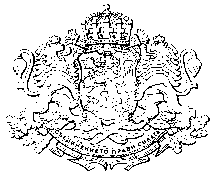 Публичен регистър на дисциплинарните производства по Закона за съдебната власт срещу съдииза 2022 г.Месец февруариМесец мартМесец априлМесец майМесец юниМесец юлиМесец септемвриМесец октомвриПор.№, годинаПор.№, месецВх. № на преписката във ВССПредложение/№ на заповедна адм. ръководител Вносител напредложениe, заповедЛице, с-у което е внесено предложениетоРешение на Комисия „Дисциплинарна дейност и взаимодействие с ИВСС“Решение на съдийската колегия на Висшия съдебен съвет/дисциплинарен съставПредложение на дисциплинарния състав Решение на съдийската колегия на Висшия съдебен съвет по предложението на дисциплинарния съставРезултати от обжалване11рег. индекс № ВСС-1482/09.02.2022 г.Предложение за образуване на дисциплинарно производство за налагане на дисциплинарно наказаниеАдминистративен ръководител на Районен съд - ПловдивДеян Стоянов Вътов – съдияв Районен съд - ПловдивПредлага на СК на ВСС да образува дисциплинарно производство, да избере дисциплинарен състав, който да се произнесе по направеното предложение за налагане на дисциплинарно наказание.14.02.2022 г.ОБРАЗУВА дисциплинарно производство –ДД № 2/2022 г.Дисц. състав: Цветинка Пашкунова, Вероника Имова и Стефан ГроздевПр. № 7/22.02.2022 г.Предлага на СК да не налага дисциплинарно наказание на Деян Вътов – съдия в РС - ПловдивПр. № 47/13.12.2022 г.НЕ НАЛАГА дисциплинарно наказание на Деян Стоянов Вътов – съдия в РС - ПловдивРешение № 7219/ 29.06.2023 г. на ВАС, VI отд. по адм.д. № 403/2023 г., с което е отхвърлена жалбата на адм. ръководител на РС-Пловдив срещу решение по т.4.1 и 4.2 от Пр.№ 47/ 13.12.2022 г.Решение № 12227/08.12.2023г. на ВАС, II колегия по адм.д. № 9493/ 2023 г., с което е оставено в сила Решение № 7219/ 29.06.2023 г. на ВАС, VI отд. по адм.д. № 403/2023 г.Пор.№, годинаПор.№, месецВх. № на преписката във ВССПредложение/№ на заповедна адм. ръководителВносител напредложениe, заповедЛице, с-у което е внесено предложениетоРешение на Комисия „Дисциплинарна дейност и взаимодействие с ИВСС“Решение на съдийската колегия на Висшия съдебен съвет/дисциплинарен съставПредложение на дисциплинарния състав Решение на съдийската колегия на Висшия съдебен съвет по предложението на дисциплинарния съставРезултати от обжалване21рег. индекс № ВСС-4689/07.03.2022 г.Предложение за образуване на дисциплинарно производство за налагане на дисциплинарно наказаниеИнспекторат на Висшия съдебен съветМарина Трифонова Цветкова – съдия в Районен съд - СамоковПредлага на СК на ВСС да откаже да образува дисциплинарно производство по направеното от ИВСС предложение за налагане на дисциплинарно наказание на Марина Трифонова Цветкова – съдия в РС – Самоков.Да изпрати Акт за резултати № ПП-21-46/25.01.2022 г. от извършена проверка в РС–Самоков, възложена със заповед № ПП-21-46/15.11.2021 г. на главния инспектор на ИВСС, на председателя на РС–Самоков, председателя на СРС, председателя на Апелативен съд – София, председателя на ВКС и на министъра на правосъдието, по компетентност.21.03.2022 г.Предлага на СК на ВСС да образува дисциплинарно производство, да избере дисциплинарен състав, който да се произнесе по направеното предложение за налагане на дисциплинарно наказание.05.12.2022 г.Пр. № 12/22.03.2022 г.ОТКАЗВА да образува дисциплинарно производство по направеното от ИВСС предложение за налагане на дисциплинарно наказание на Марина Трифонова Цветкова – съдия в РС – Самоков.ИЗПРАЩА Акт за резултати № ПП-21-46/25.01.2022 г. от извършена проверка в РС – Самоков, възложена със заповед № ПП-21-46/15.11.2021 г. на главния инспектор на ИВСС, на председателя на РС – Самоков, председателя на СРС, председателя на Апелативен съд – София, председателя на ВКС и на министъра на правосъдието, по компетентност.Пр. № 47/13.12.2022 г.ОБРАЗУВА дисциплинарно производство –ДД № 13/2022 г.Дисц. състав: Цветинка Пашкунова, Стефан Гроздев и Боян НованскиПредлага на СК на ВСС да наложи дисциплинарно наказание по чл. 308, ал. 1, т. 1 ЗСВ – забележка.Пр. № 11/28.03.2023 г.НАЛАГА дисциплинарно наказание по чл. 308, ал. 1, т. 1 ЗСВ – забележка.Определение № 10260/14.11.2022 г. на ВАС, VI отд., по адм. дело № 3318/2022 г., с което отменя решение по т. 8 от пр. № 12/
22.03.2022 г.на СК на ВСС, с което е отказано образуването на дисциплинарно производство (влязло в сила на 02.12.2022 г.)32рег. индекс № ВСС-4690/07.03.2022 г.Предложение за образуване на дисциплинарно производство за налагане на дисциплинарно наказаниеИнспекторат на Висшия съдебен съветСимеон Стефанов Стойчев - съдия в Районен съд - СамоковПредлага на СК на ВСС да откаже да образува дисциплинарно производство по направеното от ИВСС предложение за налагане на дисциплинарно наказание на Симеон Стефанов Стойчев – съдия в РС – Самоков.Да изпрати Акт за резултати № ПП-21-46/25.01.2022 г. от извършена проверка в РС–Самоков, възложена със заповед № ПП-21-46/15.11.2021 г. на главния инспектор на ИВСС, на председателя на РС–Самоков, председателя на СРС, председателя на Апелативен съд – София, председателя на ВКС и на министъра на правосъдието, по компетентност.21.03.2022 г.Предлага на СК на ВСС да образува дисциплинарно производство, да избере дисциплинарен състав, който да се произнесе по направеното предложение за налагане на дисциплинарно наказание.16.01.2023 г.ОТКАЗВА да образува дисциплинарно производство по направеното от ИВСС предложение за налагане на дисциплинарно наказание на  Симеон Стефанов Стойчев – съдия в РС – Самоков.ИЗПРАЩА Акт за резултати № ПП-21-46/25.01.2022 г. от извършена проверка в РС – Самоков, възложена със заповед № ПП-21-46/15.11.2021 г. на главния инспектор на ИВСС, на председателя на РС – Самоков, председателя на Софийски окръжен съд, председателя на Апелативен съд – София, председателя на Върховния касационен съд и на министъра на правосъдието, по компетентност.Пр. № 12/22.03.2022 г.ОБРАЗУВА дисциплинарно производство –ДД № 2/2023г.Дисциплинарен състав: Вероника Имова, Атанаска Дишева, Драгомир КояджиковПр.№ 1/17.01.2023 г.Предлага на СК на ВСС да наложи дисциплинарно наказание по чл. 308, ал. 1, т. 1 от ЗСВ – „забележка“, за допуснато нарушение по чл. 307, ал. 3, т. 1 ЗСВ по конкретни, описани в решението на ДС дела и периоди.Предлага на СК на ВСС да не наложи дисциплинарно наказание за допуснатите забави при постановяване на съдебен акт по граждански дела, описани в решението на ДС.Налага дисциплинарно наказание по чл. 308, ал. 1, т. 1 от ЗСВ – „забележка“, за допуснато нарушение по чл. 307, ал. 3, т. 1 ЗСВ по конкретни, описани в решението на ДС дела и периоди.Не налага дисциплинарно наказание за допуснатите забави при постановяване на съдебен акт по конкретни граждански дела, описани в решението на ДС.Пр.№ 22/27.06.2023 г.Определение № 10993/01.12.2022 г. по адм. дело № 3319/2022 г. по описа на ВАС-VІ отд. Отменя решението на СК на ВСС по протокол №  12/22.03.2022 г., с което е отказано образуваното на дисц. производство и връща преписката на СК на ВСС за продължаване на производството.  Влязло в сила на 15.12.2022 г.43рег. индекс № ВСС-4846/11.03.2022 г.Предложение за образуване на дисциплинарно производство за налагане на дисциплинарно наказаниеАдминистративен ръководител на Районен съд - ПлевенСветла Илменова Замфирова – съдия в Районен съд - ПлевенПредлага на СК на ВСС да укаже на административния ръководител на РС - Плевен, че в едноседмичен срок от получаване на съобщението, следва да отстрани недостатъците в направеното предложение.21.03.2022 г.Предлага на СК на ВСС:Да образува дисциплинарно производство, да избере дисциплинарен състав, който да се произнесе по направеното предложение за налагане на дисциплинарно наказание.04.04.2022 г.Указва на адм. ръководител на РС-Плевен в едноседмичен срок от получаване на съобщението да отстрани недостатъците в направеното предложение.Пр.№ 12/22.03.2022 г.ОБРАЗУВА дисциплинарно производство –ДД № 5/2022 г.Дисциплинарен състав: Вероника Имова, Боян Новански, Боян Магдалинчев.Пр.№ 15/11.04.2022 г.Предлага на СК на ВСС да не наложи дисциплинарно наказание по предложение с рег. индекс № ВСС-4846/11.03.2022 г., уточнено с писмо с рег. индекс № ВСС-4846/01.04.2022 г.Не налага дисциплинарно наказание по предложение с рег. индекс № ВСС-4846/11.03.2022 г., уточнено с писмо с рег. индекс № ВСС-4846/01.04.2022 г.Пр.№ 18/30.05.2023 г.54рег. индекс № ВСС-4930/14.03.2022 г.Предложение за образуване на дисциплинарно производство за налагане на дисциплинарно наказаниеАдминистративен ръководител на Районен съд - ПловдивТатяна Иванова Маслинкова – съдия в Районен съд – ПловдивПРЕДЛАГА на СК на ВСС:Да образува дисциплинарно производство, да избере дисциплинарен състав, който да се произнесе по направеното предложение за налагане на дисциплинарно наказание.21.03.2022 г.ОБРАЗУВА дисциплинарно производство –ДД № 3/2022 г.Дисциплинарен състав: Боян Магдалинчев, Даниела Марчева, Олга Керелска.Пр.№ 13/29.03.2022 г.Предлага на СК на ВСС да не наложи дисциплинарно наказание по предложение с рег. индекс № ВСС-4930/14.03.2022 г., подадено от адм. ръководител на РС-Пловдив.Не налага дисциплинарно наказание по предложение с рег. индекс № ВСС-4930/14.03.2022 г., подадено от адм. ръководител на РС-Пловдив.Пр.№ 21/20.06.2023 г.65рег. индекс № ВСС-4949/14.03.2022 г.Предложение за образуване на дисциплинарно производство за налагане на дисциплинарно наказаниеАдминистративен ръководител на Районен съд – ЕлховоДоротея Петкова Янкова – съдия в Районен съд – ЕлховоПредлага на СК на ВСС:Да образува дисциплинарно производство, да избере дисциплинарен състав, който да се произнесе по направеното предложение за налагане на дисциплинарно наказание.21.03.2022 г.ОБРАЗУВА дисциплинарно производство –ДД № 4/2022 г.Дисциплинарен състав: Драгомир Кояджиков, Атанаска Дишева, Севдалин Мавров.Пр.№ 13/29.03.2022 г..ПРЕДЛАГА на СК на ВСС да наложи дисциплинарно наказание по чл. 308, ал. 1, т. 2 ЗСВ „намаляване на основното трудово възнаграждение с 10% за срок от 6 месеца“, за нарушения по чл. 307, ал.3, т.1 и 2 ЗСВ, описани в предложението на дисц. съставПр. № 34/27.09.2022 г.НАЛАГАНа Доротея Петкова Янкова – съдия в РС – Елхово дисц. наказание по чл. 308, ал.1, т.2 ЗСВ - „намаляване на основното трудово възнаграждение в размер на 10% за срок от 6 месеца“, за дисциплинарни нарушения по чл. 307, ал. 3, т. 1 и 2 ЗСВ, посочени в предл. на дисц. състав.Пор.№, годинаПор.№, месецВх. № на преписката във ВССПредложение/№ на заповедна адм. ръководител Вносител напредложениe, заповедЛице, с-у което е внесено предложениетоРешение на Комисия „Дисциплинарна дейност и взаимодействие с ИВСС“Решение на съдийската колегия на Висшия съдебен съвет/дисциплинарен съставПредложение на дисциплинарния състав Решение на съдийската колегия на Висшия съдебен съвет по предложението на дисциплинарния съставРезултати от обжалване71рег. индекс № ВСС-5723/31.03.2022 г.Заповед № АС-131/24.03.2022 г. - чл. 308, ал. 1, т. 1 ЗСВ – „забележка“Административен ръководител на Софийски районен съдВесела Стоянова Дончева – съдия в Софийски районен съдИзбира докладчик чрез изтегляне на жребий между членовете на Комисията, за проучване и доклад на Заповед № АС-131/24.03.2022 г.04.04.202282рег. индекс № ВСС-6239/11.04.2022 г.Предложение за образуване на дисциплинарно производство за налагане на дисциплинарно наказаниеИнспекторат на Висшия съдебен съветВаня Драганова Богоева - съдия в Окръжен съд - КюстендилПредлага на СК на ВСС да откаже да образува дисциплинарно производство по направеното от ИВСС предложение.Да изпрати Акт за резултати № ПП-21-53/07.03.2022 г. от извършена проверка в ОС–Кюстендил, възложена със заповед № ПП-21-53/19.11.2021 г. на главния инспектор на ИВСС, на председателя на ОС–Кюстендил, председателя на Апелативен съд – София, председателя на ВКС и на министъра на правосъдието, по компетентност.18.04.2022 г.Предлага на СК на ВСС да образува дисциплинарно производство, да избере дисциплинарен състав, който да се произнесе по направеното предложение за налагане на дисциплинарно наказание.28.11.2022 г.ОТКАЗВА да образува дисциплинарно производство по направеното от ИВСС предложение.ИЗПРАЩА Акт за резултати № ПП-21-53/07.03.2022 г. от извършена проверка в ОС–Кюстендил, възложена със заповед № ПП-21-53/19.11.2021 г. на главния инспектор на ИВСС, на председателя на ОС–Кюстендил, председателя на Апелативен съд – София, председателя на ВКС и на министъра на правосъдието, по компетентност.Пр. № 17/19.04.2022 г.Пр. № 46/06.12.2022 г.ОБРАЗУВА дисциплинарно производство –ДД № 11/2022 г.Дисц. състав: Цветинка Пашкунова, Вероника Имова и Драгомир КояджиковПредлага на СК на ВСС, на основание чл. 310, ал. 1 ЗСВ, да прекрати производството по делото по конкретни дела, описани в решението на ДС, видове нарушения и периоди.Предлага на СК на ВСС да не наложи дисциплинарно наказание по останалата част от направеното предложение.Пр. № 9/14.03.2023 г.На основание чл. 310, ал. 1 ЗСВ, ПРЕКРАТЯВА производството по делото по конкретни дела, описани в решението на ДС, видове нарушения и периоди.НЕ НАЛАГА дисциплинарно наказание по останалата част от направеното предложение.Определение № 9853/ 03.11.2022 г. на ВАС, VI отд., по адм. дело № 4654/2022 г., с което отменя решение по т. 39 от пр. № 17/19.04.2022 г. на СК на ВСС, с което е отказано образуването на дис-циплинарно производство (влязло в сила на 17.11.2022 г.)Пор.№, годинаПор.№, месецВх. № на преписката във ВССПредложение/№ на заповедна адм. ръководител Вносител напредложениe, заповедЛице, с-у което е внесено предложениетоРешение на Комисия „Дисциплинарна дейност и взаимодействие с ИВСС“Решение на съдийската колегия на Висшия съдебен съвет/дисциплинарен съставПредложение на дисциплинарния състав Решение на съдийската колегия на Висшия съдебен съвет по предложението на дисциплинарния съставРезултати от обжалване91рег. индексВСС-6762/20.04.2022 г.Заповед № 169/14.04.2022 г., чл. 308, ал. 1, т. 1 ЗСВ - „забележка“Административен ръководител на Окръжен съд - БлагоевградДиана Чавдарова Узунова - съдия в Окръжен съд-Благоевград.Избира докладчик чрез изтегляне на жребий между членовете на Комисията, за проучване и доклад на Заповед № 169/14.04.2022 г.04.05.2022 г.рег. индекс № ВСС-5723/31.03.2022 г.01.06.2022 г.Заповед № АС-131/24.03.2022 г. - чл. 308, ал. 1, т. 1 ЗСВ – „забележка“Административен ръководител на Софийски районен съдВесела Стоянова Дончева – съдия в Софийски районен съдИзисква от адм. р-л на СРС справки.Изисква от дирекция ИТСС – АВСС справка за натовареност.04.05.2022 г.102рег. индексВСС-7636/
16.05.2022 г.Предложение за образуване на дисциплинарно производство за налагане на дисциплинарно наказаниеАдминистративен ръководител на Районен съд – Бяла СлатинаИвайло Генов Йорданов – съдия в Районен съд – Бяла СлатинаПредлага на СК на ВСС да укаже на адм. р-л на РС–Бяла Слатина, че в едноседмичен срок от получаване на съобщението, следва да отстрани недостатъците в направеното предложение.16.05.2022 г.УКАЗВА на вносителя на предложението – адм. р-л на РС -  Бяла Слатина, че в едноседмичен срок от получаването на съобщението следва да отстрани недостатъците на предложението.УВЕДОМЯВА адм. р-л на РС – Бяла Слатина, че при неизпълнение в срок на дадените указания производството ще бъде прекратеноПр. № 20/17.05.2022г.рег. индексВСС-6762/20.04.2022 г.Заповед № 169/14.04.2022 г., чл. 308, ал. 1, т. 1 ЗСВ - „забележка“Административен ръководител на Окръжен съд - БлагоевградДиана Чавдарова Узунова - съдия в Окръжен съд-Благоевград.Изисква от и.ф. адм. р-л на ОС – Благоевград информация.16.05.2022 г.113рег. индексВСС-7750/
17.05.2022 г.Предложение за продължаване на дисциплинарно производство и налагане на дисциплинарно наказаниеАдминистративен ръководител на Софийски градски съдРени Христова Коджабашева - съдия в Софийски градски съдПредлага на СК на ВСС да укаже на адм. р-л на Софийски градски съд, че в едноседмичен срок от получаване на съобщението, следва да отстрани недостатъците в направеното предложение.27.05.2022 г.УКАЗВА на вносителя на предложението – адм. р-л на Софийски градски съд, че в едноседмичен срок от получаването на съобщението следва да отстрани недостатъците на предложението.УВЕДОМЯВА адм. р-л на Софийски  градски съд, че при неизпълнение в срок на дадените указания производството ще бъде прекратеноПр. № 23/07.06.2022 г.Пор.№, годинаПор.№, месецВх. № на преписката във ВССПредложение/№ на заповедна адм. ръководител Вносител напредложениe, заповедЛице, с-у което е внесено предложениетоРешение на Комисия „Дисциплинарна дейност и взаимодействие с ИВСС“Решение на съдийската колегия на Висшия съдебен съвет/дисциплинарен съставПредложение на дисциплинарния състав Решение на съдийската колегия на Висшия съдебен съвет по предложението на дисциплинарния съставРезултати от обжалване121рег. индексВСС-7636/
16.05.2022 г.02.06.2022 г.Предложение за образуване на дисциплинарно производство за налагане на дисциплинарно наказаниеАдминистративен ръководител на Районен съд – Бяла СлатинаИвайло Генов Йорданов – съдия в Районен съд – Бяла СлатинаПредлага на СК на ВСС да образува дисциплинарно производство, да избере дисциплинарен състав, който да се произнесе по направеното предложение за налагане на дисциплинарно наказание.06.06.2022 г.ОБРАЗУВА дисциплинарно производство –ДД № 6/2022 г.Дисциплинарен състав: Цветинка Пашкунова, Стефан Гроздев, Олга КерелскаПр.№ 23/07.06.2022 г.Предлага на СК-ВСС да прекрати производството по делото  по конкретни, описани в решението на ДС дела, видове нарушения и периоди.Предлага да наложи дисциплинарно наказание по чл.308, ал.1, т.1 ЗСВ – „забележка“ по останалата част от направеното предложение.На основание чл. 310, ал. 1 ЗСВ, ПРЕКРАТЯВА производството по конкретни, описани в решението на ДС дела, видове нарушения и периоди.НАЛАГА дисциплинарно наказание по чл. 308, ал. 1, т. 1 ЗСВ – „забележка“, за допуснати дисциплинарни нарушения по чл.307, ал.3, т.1 и 2 ЗСВ по останалата част от направеното предложение.Пр.13/11.04.2023 г.132рег. индекс № ВСС-8086/27.05.2022 г.Предложение за образуване на дисциплинарно производство за налагане на дисциплинарно наказаниеИнспекторат на Висшия съдебен съветСветла Илменова Замфирова – съдия в Районен съд - ПлевенПредлага на СК на ВСС да откаже да образува дисциплинарно производство по направеното от Инспектората към Висшия съдебен съвет предложение за налагане на дисциплинарно наказание.06.06.2022 г.ОТКАЗВА да образува дисциплинарно производство по направеното от ИВСС предложение за налагане на дисциплинарно наказание на Светла Илменова Замфирова – съдия в Районен съд - Плевен.Пр. № 24/14.06.2022 г.143рег. индекс № ВСС-8808/13.06.2022 г.Предложение за образуване на дисциплинарно производство за налагане на дисциплинарно наказаниеИнспекторат на Висшия съдебен съветВасил Крумов Петров – съдия в Софийски районен съдПредлага на СК на ВСС да откаже да образува дисциплинарно производство по направеното от ИВСС предложение за налагане на дисциплинарно наказание на Васил Крумов Петров – съдия в Софийски районен съд.20.06.2022 г.Предлага на СК на ВСС да откаже да образува дисциплинарно производство по направеното предложение за налагане на дисциплинарно наказание.05.12.2022 г.ОТКАЗВА да образува дисциплинарно производство по направеното от ИВСС предложение за налагане на дисциплинарно наказание на Васил Крумов Петров – съдия в Софийски районен съд.ИЗПРАЩА преписката на председателя на Софийски районен съд,на председателя на Софийски градски съд,на председателя на Апелативен съд – София и на председателя на Върховния касационен съд, по компетентност.Пр. № 26/28.06.2022 г.ОБРАЗУВА дисциплинарно производство –ДД № 12/2022 г.Дисц. състав: Олга Керелска, Даниела Марчева и Атанаска ДишеваПр. № 47/12.12.2022 г.Предлага на СК на ВСС да не наложи дисциплинарно наказание на Васил Крумов Петров – съдия в Софийски районен съд, по предложение с рег. индекс № ВСС-8808/13.06.2022 г., подадено от ИВСС.НЕ НАЛАГА дисциплинарно наказание на Васил Крумов Петров – съдия в Софийски районен съд, по предложение с рег. индекс № ВСС-8808/13.06.2022 г., подадено от ИВСС.Пр. № 35/31.10.2023 г.Определение № 101                                                                                                                                                                                                                                                                                                                                                                                                                                                                                                                                                                                                                                               48/10.11.2022 г. на ВАС, VI отд., по адм. дело № 8134/2022 г. с което отменя решение по т. 3 от пр. № 26/28.06.2022 г. на СК на ВСС, с което е отказано образуването на дисциплинарно производство (влязло в сила на 22.11.2022 г.)рег. индексВСС-7750/
17.05.2022 г.16.06.2022Предложение за продължаване на дисциплинарно производство и налагане на дисциплинарно наказаниеАдминистративен ръководител на Софийски градски съдРени Христова Коджабашева - съдия в Софийски градски съдПредлага на СК на ВСС:Да образува дисциплинарно производство, да избере дисциплинарен състав, който да се произнесе по направеното предложение за налагане на дисциплинарно наказание.20.06.2022 г.ОБРАЗУВА дисциплинарно производство –ДД № 7/2022 г.Дисциплинарен състав: Цветинка Пашкунова, Вероника Имова, Боян МагдалинчевПр.№ 26/
28.06.2022 г.Предлага на СК на ВСС, на основание чл. 310, ал. 6 и на основание чл. 310, ал. 3, вр. с ал. 1 ЗСВ, да прекрати производството по конкретни, описани в решението на ДС видове нарушения, дела и периоди.Предлага на СК на ВСС, да наложи дисциплинарно наказание по чл. 308, ал. 1, т. 2 ЗСВ – намаляване на основното трудово възнаграждение с 10 (десет) на сто за срок от 6 (шест) месеца, по конкретни, описани в решението на ДС видове нарушения, дела и периоди.Прекратява, на основание чл. 310, ал. 6 и на основание чл. 310, ал. 3, вр. с ал. 1 ЗСВ, производството по конкретни, описани в решението на ДС видове нарушения, дела и периоди.Налага дисциплинарно наказание по чл. 308, ал. 1, т. 2 ЗСВ – намаляване на основното трудово възнаграждение с 10 (десет) на сто за срок от 6 (шест) месеца, по конкретни, описани в решението на ДС видове нарушения, дела и периоди.Пр.29/19.09.2023 г.рег. индексВСС-6762/20.04.2022 г.01.06.2022Заповед № 169/14.04.2022 г., чл. 308, ал. 1, т. 1 ЗСВ - „забележка“Административен ръководител на Окръжен съд - БлагоевградДиана Чавдарова Узунова - съдия в Окръжен съд-Благоевград.Изисква от и.ф. адм. р-л на ОС – Благоевград информация.04.07.2022 г.Пор.№, годинаПор.№, месецВх. № на преписката във ВССПредложение/№ на заповедна адм. ръководител Вносител напредложениe, заповедЛице, с-у което е внесено предложениетоРешение на Комисия „Дисциплинарна дейност и взаимодействие с ИВСС“Решение на съдийската колегия на Висшия съдебен съвет/дисциплинарен съставПредложение на дисциплинарния състав Решение на съдийската колегия на Висшия съдебен съвет по предложението на дисциплинарния съставРезултати от обжалване151рег. индексВСС-9647/04.07.2022 г.Заповед № 384/24.06.2022 г., чл. 308, ал. 1, т. 1 ЗСВ - „забележка“Административен ръководител на Районен съд - ВрацаСтела Петрова Колчева - съдия в Районен съд -ВрацаИзбира докладчик чрез изтегляне на жребий между членовете на Комисията, за проучване и доклад на Заповед № 384/24.06.2022 г.Изисква справки от адм. р-л на РС – Враца.Изисква от дирекция ИТСС – АВСС справка за натовареност.11.07.2022 г.162рег. индекс № ВСС-9967/06.07.2022 г.Предложение за образуване на дисциплинарно производство за налагане на дисциплинарно наказаниеИнспекторат на Висшия съдебен съветМария Димитрова Иванова-Даскалова – съдия в Административен съд - ВарнаПредлага на СК на ВСС да откаже да образува дисциплинарно производство по направеното от ИВСС предложение за налагане на дисциплинарно наказание на Мария Димитрова Иванова-Даскалова – съдия в Административен съд - Варна11.07.2022 г.Предлага на СК на ВСС да образува дисциплинарно производство по направеното предложение за налагане на дисциплинарно наказание.12.12.2022 г.Предлага на СК на ВСС да спре производството до влизане в сила на решението на Съдийската колегия на Висшия съдебен съвет, прието по т. 2 от Пр.  № 8/07.03.2023 г.ОТКАЗВА да образува дисциплинарно производство по направеното от ИВСС предложение за налагане на дисциплинарно наказание на Мария Даскалова–съдия в АдмС - ВарнаИЗПРАЩА преписката на председателя на АдмС–Варна, на председателя на ВАС и на министъра на правосъдието, по компетентност.Пр. № 28/12.07.2022 г.ОБРАЗУВА дисциплинарно производство – дисциплинарно дело № 1/2023 г. Дисц. състав:Боян Магдалинчев, Олга Керелска, Севдалин МавровПр. № 1/17.01.2023 г.СПИРА производството до влизане в сила на решението на Съдийската колегия на Висшия съдебен съвет, прието по т. 2 от Протокол № 8/07.03.2023 г.Пр. № 10/21.03.2023 г.Предлага на СК на ВСС:1.Да възобнови производството по ДД № 1/2023 г. по описа на ВСС.2.Да прекрати производството по ДД № 1/2023 г. по описа на ВСС, поради наличие на влязъл  в сила акт за налагане на дисциплинарно наказание за същите дисциплинарни нарушения.1.Възобновява производството по ДД № 1/2023 г. по описа на ВСС.2.Прекратява производството по ДД № 1/2023 г. по описа на ВСС, поради наличие на влязъл  в сила акт за налагане на дисциплинарно наказание за същите дисциплинарни нарушения.Пр.№ 20/06.06.2023 г.Определение № 10385/16.11.2022 г. на ВАС, VI отд., по адм. дело № 8186/2022 г. с което отменя решение по д.т. 37 от пр. № 28/12.07.2022 г. на СК на ВСС, с което е отказано образуването на дисциплинарно производство (влязло в сила на 02.12.2022 г.)рег. индекс № ВСС-5723/31.03.2022 г.Заповед № АС-131/24.03.2022 г. - чл. 308, ал. 1, т. 1 ЗСВ – „забележка“Административен ръководител на Софийски районен съдВесела Стоянова Дончева – съдия в Софийски районен съдПредлага на СК на ВСС, на основание чл. 314, ал. 4 ЗСВ, да потвърди наложеното със заповедта дисциплинарно наказание.22.07.2022 г.Внася решение № 555 от 18.01.2023 г., постановено по адм.дело № 7396/2022 г. по описа на ВАС от тричл.с-в на VI отд. и решение № 6958 от 26.06.2023 г., постановено по адм. дело № 2928/ 2023 г. по описа на ВАС от петчл.с-в на II колегия, в заседание на СК на ВСС – за изпълнение.03.07.2023 г.На основание чл. 314, ал. 4 ЗСВ, НЕ ПОТВЪРЖДАВАналоженото със заповедта дисциплинарно наказание.Прилага заповед№ 131/24.03.2022 г. към кадровото дело на съдията.Пр. № 31/26.07.2022 г.Отлага произнасянето по Решение № 555 от 18.01.2023 г., постановено по адм.дело № 7396/ 2022 г. по описа на ВАС от тричл.с-в на VI отд., и решение № 6958 от 26.06.2023 г., постановено по адм. дело № 2928/2023 г. по описа на ВАС от петчл. с-в на II колегия, за заседание на СК след м. октомври 2023 г., до произнасяне на тълкувателно решение на ВАС.Пр. № 31/03.10.2023 г.Решение № 555/18.01.2023 г. на ВАС-VI отд., с което се отменя по жалба на и.ф. адм. р-л на СРС решение по т.39.1. от Пр.№ 31/26.07.2022 г. Връща делото като преписка на СК на ВСС за ново произнасяне.Решение № 6958/26.06.2023 г.  на ВАС, 5чл.с-в, II кол., с което се оставя в сила решение № 555/18.01.2023 г., постановено по адм.д. № 7396 по описа на ВАС за 2022 г.Пор.№, годинаПор.№, месецВх. № на преписката във ВССПредложение/№ на заповедна адм. ръководител Вносител напредложениe, заповедЛице, с-у което е внесено предложениетоРешение на Комисия „Дисциплинарна дейност и взаимодействие с ИВСС“Решение на съдийската колегия на Висшия съдебен съвет/дисциплинарен съставПредложение на дисциплинарния състав Решение на съдийската колегия на Висшия съдебен съвет по предложението на дисциплинарния съставРезултати от обжалване171рег. индекс № ВСС-12993/15.09.2022 г.Предложение за образуване на дисциплинарно производство за налагане на дисциплинарно наказаниеПредседател на Върховен административен съдМария Димитрова Иванова-Даскалова – съдия в Административен съд - ВарнаПредлага на СК на ВСС да образува дисциплинарно производство по направеното от председателя на ВАС предложение за налагане на дисциплинарно наказание на Мария Димитрова Иванова-Даскалова – съдия в Административен съд – Варна и да избере дисциплинарен състав, който да се произнесе по направеното предложение за налагане на дисциплинарно наказание.19.09.2022 г.Предлага на СК на ВСС, на основание чл. 310, ал. 1 ЗСВ, да прекрати производството по конкретни, описани в решението на ДС дела, видове нарушения и периоди.Предлага на СК на ВСС, да наложи дисциплинарно наказание по чл. 308, ал. 1, т. 1 ЗСВ – забележка, по конкретни, описани в решението на ДС, дела, видове нарушение и периоди.Предлага на СК на ВСС да не наложи дисц. наказание по конкретни дела, описани в решение на ДС.ОБРАЗУВА дисциплинарно производство –ДД № 8/2022 г.Дисциплинарен състав: Драгомир Кояджиков, Стефан Гроздев, Атанаска ДишеваПр.№ 33/
20.09.2022 г.На основание чл. 310, ал. 1 ЗСВ, ПРЕКРАТЯВА производството по конкретни, описани в решението на ДС дела, видове нарушения и периоди.НАЛАГА дисциплинарно наказание по чл. 308, ал. 1, т. 1 ЗСВ – забележка, по конкретни, описани в решението на ДС, дела, видове нарушение и периоди.НЕ НАЛАГА дисц. наказание по конкретни дела, описани в решение на ДС.Пр. № 8/07.03.2023 г.рег. индексВСС-6762/20.04.2022 г.Заповед № 169/14.04.2022 г., чл. 308,ал.1, т.1 ЗСВ- „забележка“Административен ръководител на Окръжен съд - БлагоевградДиана Чавдарова Узунова - съдия в Окръжен съд-Благоевград.Предлага на СК на ВСС, на основание чл. 314, ал. 4 ЗСВ, да потвърди наложеното със заповедта дисциплинарно наказание.19.09.2022 г.На основание чл. 314, ал. 4 ЗСВ, ПОТВЪРЖДАВАналоженото със заповедта дисциплинарно наказание.Прилага заповед№ 169/14.04.2022г. към кадровото дело на съдията.Пр. № 33/20.09.2022 г.Решение № 8108/26.07.2023 г. на ВАС, VI отд. по адм.д. № 10549/2022г., с което е отменено по жалба на Д.Узунова решение по т.22 от Пр.№ 33/20.09.2022 г.Решение № 12555/14.12. 2023 г. на ВАС, II колегия по адм.д.№ 9145/ 2023 г., с което е отменено Решение № 8108/26.07.2023 г. на ВАС, VI отд. по адм.д.№ 10549/2022 г.рег. индексВСС-9647/04.07.2022 г.Заповед № 384/24.06.2022 г., чл.308, ал.1, т.1 ЗСВ-„забележка“Административен ръководител на Районен съд - ВрацаСтела Петрова Колчева - съдия в Районен съд -ВрацаПредлага на СК на ВСС да продължи  дисциплинарното производство, образувано със Заповед 198/14.04.2022 г. на адм. р-л на РС – Враца и да избере дисциплинарен състав, който да се произнесе по направеното предложение за налагане на дисциплинарно наказание.26.09.2022 г.На основание чл. 314, ал. 5 ЗСВ,ПРОДЪЛЖАВА дисциплинарното производство –ДД № 9/2022 г.Дисциплинарен състав: Севдалин Мавров, Даниела Марчева, Боян НованскиПр.№ 34/
27.09.2022 г.Предлага на СК на ВСС, изпълняваща функциите на Висш съдебен съвет съгл. §23, ал.2 от ПЗР към ЗИД на  КРБ, обн. ДВ, бр.106/ 22.12.2023 г.), на основание чл. 316, ал. 2 ЗСВ:- да прекрати производството, в частта относно допуснатото бездействие по конкретни, описани в решението на ДС дела;- да наложи дисциплинарно наказание по чл. 308, ал. 1, т. 2 ЗСВ – намаляване на основното трудово възнаграждение с 10 (десет) на сто за срок от 6 (шест) месеца, по конкретни, описани в решението на ДС видове нарушения, дела и периоди;- да не наложи наказание по конкретни, посочени в решението на ДС дела.Прекратява, на осн. чл.310, ал. 1 ЗСВ, производството, в частта относно допуснатото бездействие по конкретни, описани в решението на ДС дела.Налага дисциплинарно наказание по чл. 308, ал. 1, т. 2 ЗСВ – намаляване на основното трудово възнаграждение с 10 (десет) на сто за срок от 6 (шест) месеца, по конкретни, описани в решението на ДС видове нарушения, дела и периоди.Не налага наказание за допуснати забави по конкретни, описани в решението на ДС дела.Пр. № 2/30.01.2024 г.Пор.№, годинаПор.№, месецВх. № на преписката във ВССПредложение/№ на заповедна адм. ръководител Вносител напредложениe, заповедЛице, с-у което е внесено предложениетоРешение на Комисия „Дисциплинарна дейност и взаимодействие с ИВСС“Решение на съдийската колегия на Висшия съдебен съвет/дисциплинарен съставПредложение на дисциплинарния състав Решение на съдийската колегия на Висшия съдебен съвет по предложението на дисциплинарния съставРезултати от обжалване181рег. индексВСС-15034/21.10.2022 г.Заповед № 2195/18.10.2022 г., чл. 308, ал.1, т.1 ЗСВ-„забележка“Административен ръководител на Районен съд - ПловдивТатяна Иванова Маслинкова - съдия в Районен съд - Пловдив Избира докладчик чрез изтегляне на жребий между членовете на Комисията, за проучване и доклад на Заповед № 2195/18.10.2022 г.31.10.2022